2021年度四川省通江县诺水河镇楼子小学单位决算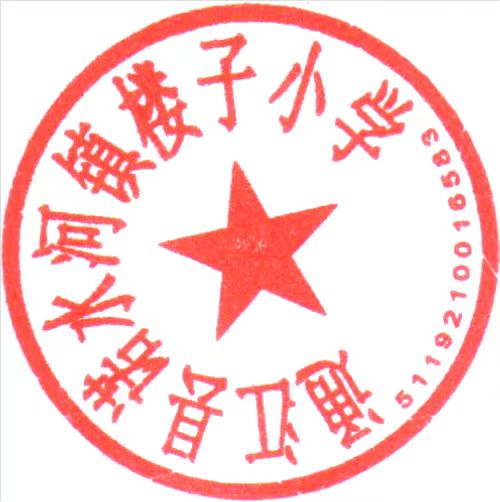 公开时间：2022年8月25日目录公开时间：2022年8月25日单位概况一、职能简介通江县诺水河镇楼子小学是一所义务教育农村寄宿制小学，贯彻落实党和国家的教育方针、政策，严格执行上级主管部门的决议和指示，全面实施素质教育，培养德、智、体、美等方面全面发展的社会主义事业的建设者和接班人，做到为党育人，为国育才。（一）研究拟定学校教育发展规划，贯彻执行党和国家的教育方针、政策。（二）研究拟定学校年度教学计划，组织实施教育教学活动。（三）管理和指导学校教育教学工作；确保普及九年义务教育工作成果。（四）管理学校教育经费；严格执行财务管理制度，保障学校教育教学活动正常开展。（五）负责和指导学校教职工的思想政治工作，规划学校思想品德教育、体育卫生教育、安全教育、艺术教育和国防教育工作；负责做好社会治安综合治理及安全保卫工作。（六）完成小学学历教育。（七）承办上级部门交办的其他事项。二、2021年重点工作完成情况通江县诺水河镇楼子小学在县委、县政府的领导下，在上级主管部门的指导下，全面完成了2021年教育教学工作，并取得了一定的成绩，特别是诚信教育进校园，我校以小手牵大手的方式，使得学校的诚信教育迈上了一个新台阶。第二部分 2021年度单位决算情况说一、收入支出决算总体情况说明2021年度收、支总计449.1795万元。与2020年相比，收、支总计各减少11.940686万元，减少2.59%。主要变动原因是人员减少。（图1：收、支决算总计变动情况图）收入决算情况说明2021年本年收入合计449.1795万元，其中：一般公共预算财政拨款收入449.1795万元，占100%；政府性基金预算财政拨款收入0万元，占0%；国有资本经营预算财政拨款收入0万元，占0%；上级补助收入0万元，占0%；营业收入0万元，占比0%；经营收入0万元，占比0%；附属单位上缴收入0万元，占0%；其他收入0万元，占0%。（图2：收入决算结构图）支出决算情况说明2021年本年支出合计449.1795万元，其中：基本支出390.092万元，占86.85%；项目支出59.0875万元，占13.15%；上缴上级支出0万元，占0%；经营支出0万元，占0%；对附属单位补助支出0万元，占0%。（图3：支出决算结构图）四、财政拨款收入支出决算总体情况说明2021年财政拨款收、支总计449.1795万元。与2020年相比，财政拨款收、支总计减少11.940686万元，减少2.59%。主要变动原因是人员减少。（图4：财政拨款收、支决算总计变动情况）五、一般公共预算财政拨款支出决算情况说明（一）一般公共预算财政拨款支出决算总体情况2021年一般公共预算财政拨款支出449.1795万元，占本年支出合计的100%。与2020年相比，一般公共预算财政拨款支出减少11.940686万元，减少2.59%。主要变动原因是人员减少。（图5：一般公共预算财政拨款支出决算变动情况）（二）一般公共预算财政拨款支出决算结构情况2021年一般公共预算财政拨款支出449.1795万元，主要用于以下方面：教育支出（类）367.1817万元，占81.74%；社会保障和就业（类）支出33.4568万元，占7.45%；卫生健康支出19.1184万元，占4.26%；住房保障支出25.0926万元，占5.59%；农林水支出4.33万元，占0.96%。（图6：一般公共预算财政拨款支出决算结构）（三）一般公共预算财政拨款支出决算具体情况2021年一般公共预算支出决算数为449.1795万元，完成预算的100%。其中：1.教育（类）普通教育（款）学前教育（项）:支出决算为2.79万元，完成预算100%。2.教育（类）普通教育（款）小学教育（项）:支出决算为336.8967万元，完成预算100%。3.教育（类）普通教育（款）其他普通教育支出（项）:支出决算为27.495万元，完成预算100%。4.社会保障和就业（类）行政事业单位养老支出（款）机关事业单位基本养老保险缴费支出（项）:支出决算为33.4568万元，完成预算100%。5.社会保障和就业（类）行政事业单位养老支出（款）机关事业单位职业年金缴费支出（项）:支出决算为6.3820万元，完成预算100%。6.卫生健康（类）行政事业单位医疗（款）事业单位医疗（项）:支出决算为19.1184万元，完成预算100%。7.农林水支出（类）扶贫（款）其他扶贫支出（项）:支出决算为4.33万元，完成预算100%。8.住房保障支出（类）住房改革支出（款）住房公积金（项）:支出决算为25.0926万元，完成预算100%。六、一般公共预算财政拨款基本支出决算情况说明	2021年一般公共预算财政拨款基本支出449.1795万元，其中：人员经费338.133756万元，主要包括：基本工资、津贴补贴、奖金、伙食补助费、绩效工资、机关事业单位基本养老保险缴费、职业年金缴费、其他社会保障缴费、其他工资福利支出、离休费、退休费、抚恤金、生活补助、医疗补助、奖励金、住房公积金、其他对个人和家庭的补助支出等。　　公用经费51.958244万元，主要包括：办公费、印刷费、咨询费、手续费、水费、电费、邮电费、物业管理费、差旅费、因公出国（境）费用、维修（护）费、租赁费、会议费、培训费、公务接待费、劳务费、委托业务费、工会经费、福利费、公务用车运行维护费、其他交通费、税金及附加费用、其他商品和服务支出、办公设备购置、专用设备购置、信息网络及软件购置更新、其他资本性支出等。七、“三公”经费财政拨款支出决算情况说明（一）“三公”经费财政拨款支出决算总体情况说明2021年“三公”经费财政拨款支出决算为0.2万元，完成预算100%，决算数与预算数持平。（二）“三公”经费财政拨款支出决算具体情况说明2021年“三公”经费财政拨款支出决算中，因公出国（境）费支出决算0万元，占0%；公务用车购置及运行维护费支出决算0万元，占0%；公务接待费支出决算0.2万元，占比100%。具体情况如下：（图7：“三公”经费财政拨款支出结构）1.因公出国（境）经费支出0万元。2.公务用车购置及运行维护费支出0万元。其中：公务用车购置支出0万元。公务用车运行维护费支出0万元。3.公务接待费支出0.2万元，完成预算的100%。公务接待费支出决算比2020年减少0万元，下降0%。主要原因是接待次数减少。国内公务接待支出0.2万元，执行公务、开展业务活动开支用餐费等。国内公务接待11批次，52人次（不包括陪同人员），共计支出0.2万元。外事接待支出0万元。八、政府性基金预算支出决算情况说明2021年政府性基金预算财政拨款支出0万元。国有资本经营预算支出决算情况说明2021年国有资本经营预算财政拨款支出0万元。其他重要事项的情况说明（一）机关运行经费支出情况2021年，通江县诺水河镇楼子小学机关运行经费支出0万元。（二）政府采购支出情况2021年，通江县诺水河镇楼子小学政府采购支出总额0万元。授予中小企业合同金额0万元。（三）国有资产占有使用情况截至2021年12月31日通江县诺水河镇楼子小学共有车辆0辆。单价50万元以上通用设备0台（套），单价100万元以上专用设备0台（套）。（四）预算绩效管理情况根据预算绩效管理要求，本单位在2021 年度预算编制阶段，组织对免作业本费项目、校舍维修、义务教育生活补助项目、学前教育“三儿”资金、学生营养餐资金、驻村人员差旅费补助7个项目开展了预算事前绩效评估，对7 个项目编制了绩效目标，预算执行过程中，选取7个项目开展绩效监控，年终执行完毕后，对7个项目开展了绩效自评，2021 年特定目标类部门预算项目绩效目标自评表见附件（第四部分）。名词解释1.财政拨款收入：指单位从同级财政部门取得的财政预算资金。2.事业收入：指事业单位开展专业业务活动及辅助活动取得的收入。3.经营收入：指事业单位在专业业务活动及其辅助活动之外开展非独立核算经营活动取得的收入。4.其他收入：指单位取得的除上述收入以外的各项收入。5.使用非财政拨款结余：指事业单位使用以前年度积累的非财政拨款结余弥补当年收支差额的金额。6.年初结转和结余：指以前年度尚未完成、结转到本年度有关规定继续使用的资金。7.结余分配：指事业单位按照会计制度规定缴纳的所得税、提取的专用结余以及转入非财政拨款结余的金额等。8．年末结转和结余：指单位按有关规定结转到下年或以后年度继续使用的资金。9.教育（类）普通教育（款）小学教育（项）：指反映各部门举办的小学教育支出。10.社会保障和就业（类）人力资源和社会保障管理事务（款）引进人才费用（项）：指反映用于引进外国专家补助，引智成果推广等方面支出。11.社会保障和就业（类）行政事业单位养老支出（款）机关事业单位基本养老保险缴费支出（项）：指反映机关事业单位实施养老保险制度由单位缴纳的基本养老保险费支出。社会保障和就业（类）行政事业单位养老金支出（款）机关事业单位职业年金缴费支出（项）：指反映机关事业单位实施养老保险制度由单位实际缴纳的职业年金支出。12.卫生健康支出（类）行政事业单位医疗（款）事业单位医疗（项）：指反映财政部门安排的事业单位基本医疗保险缴费经费，未参加医疗保险的事业单位的公费医疗经费，按国家规定享受离休人员待遇的医疗经费。13.农林水支出（类）扶贫（款）其他扶贫支出（项）：指反映上述项目以外其他用于脱贫攻坚方面支出。14.住房保障支出（类）住房改革支出（款）住房公积金（项）：指反映行政事业单位按人力资源和社会保障部、财政部规定的基本工资和津贴补贴以及规定比例为职工缴纳住房公积金。15.基本支出：指为保障机构正常运转、完成日常工作任务而发生的人员支出和公用支出。16.项目支出：指在基本支出之外为完成特定行政任务和事业发展目标所发生的支出。17.经营支出：指事业单位在专业业务活动及其辅助活动之外开展非独立核算经营活动发生的支出。18.“三公”经费：指单位用财政拨款安排的因公出国（境）费、公务用车购置及运行费和公务接待费。其中，因公出国（境）费反映单位公务出国（境）的国际旅费、国外城市间交通费、住宿费、伙食费、培训费、公杂费等支出；公务用车购置及运行费反映单位公务用车车辆购置支出（含车辆购置税）及租用费、燃料费、维修费、过路过桥费、保险费等支出；公务接待费反映单位按规定开支的各类公务接待（含外宾接待）支出。19.机关运行经费：为保障行政单位（含参照公务员法管理的事业单位）运行用于购买货物和服务的各项资金，包括办公及印刷费、邮电费、差旅费、会议费、福利费、日常维修费、专用材料及一般设备购置费、办公用房水电费、办公用房取暖费、办公用房物业管理费、公务用车运行维护费以及其他费用。第四部分附件通江县诺水河镇楼子小学关于2021年度财政资金绩效自评的报告为加强学校管理，充分发挥教育服务作用，调动我校师生员工的工作学习积极性。根据四川省教育系统绩效考核标准及《通江县财政局关于开展2022年财政支出绩效自评工作的通知》（通财绩〔2022〕13号）文件精神，我校认真组织，对学校2021年度财政资金进行了自查自评，现将绩效自查情况报告如下：一、基本情况通江县诺水河镇楼子小学系财政全额拨款事业单位，编制数28人，2021年末在岗教职工29人（含特岗教师6人），幼小学生149人，幼儿学生38人。2021年决算总支出449.1795万元，我校各项工作均已于2021年完成，完成了年度绩效目标。二、资金使用情况（一）资金使用。截止评价时资金的实际支出为449.1795万元，开支用于学校教职工工资、德能勤绩、班主任考核、公用经费、学生营养餐计划、幼儿免保教费及三儿资助、学生四类人员生活补助、学校校舍维修、学生免作业本费及派驻驻村人员，支出依据合规合法，资金支付与预算相符。（二）组织实施情况。所有项目的日常管理工作均按照我校相关管理制度执行，建立了工作有计划、实施有方案、日常有监督的管理机制，工作取得了较好的成效，效能得到了提高，获得了社会各界的好评，学校成立了绩效管理考核领导小组，组织教职工讨论绩效实施细则，由学校工会监督执行，绩效考核分数在教职工大会上宣布并公示无异议后，按照学校绩效分配制度执行。三、目标完成情况	（一）目标任务量完成情况。全体教职工完成学期目标任务，达到了相关教学要求，学校整体工作取得了较好的成效。（二）目标质量完成情况。按照年初目标任务，实际完成较好，个别教职工完成特别优秀。（三）目标进度完成情况。对照预定进度计划，全部完成了目标任务。四、项目效益情况实施目标绩效考核，充分调动了教职工积极性，学校各方面工作都有序，高质量完成，产生较好的社会效益，严格执行目标管理，充分保障学校正常运转。问题及建议进一步健全和完善财务管理制度及内部控制制度，创新管理手段，用新思路、新方法，改进完善财务管理方法，按照财政支出绩效管理的要求，应建立科学的财政资金效益考评制度体系，不断提高财政资金使用管理的水平和效率。通江县诺水河镇楼子小学关于2021年度营养改善计划资金绩效自评报告为加强学校管理，充分发挥教育服务作用，调动我校师生员工的工作学习积极性。根据四川省教育系统绩效考核标准及《通江县财政局关于开展2022年财政支出绩效自评工作的通知》（通财绩〔2022〕13号）文件精神，我校认真组织，对学校2021年度营养改善计划资金进行了自查自评，现将营养改善计划绩效自查情况报告如下：一、基本情况通江县诺水河镇楼子小学系财政全额拨款事业单位，编制数28人，2021年末在岗教职工29人（含特岗教师6人），有小学生149人，所有学生均享受营养改善计划。2021年决算总支出18.145万元。二、资金使用情况（一）资金使用。截止评价时资金的实际支出为18.145万元，开支用于营养改善计划，支出依据合规合法，资金支付与预算相符。（二）组织实施情况。学校成立了学生营养改善计划领导小组，制定相关管理制度，建立了工作有计划、实施有方案、日常有监督的管理机制，工作取得了较好的成效，效能得到了提高，获得了社会各界的好评。三、项目效益情况实施营养改善计划，提高了学生的健康水平，产生了较好的社会效益，提高了学生及家长的满意度。四、问题及建议进一步健全和完善财务管理制度及内部控制制度，创新管理手段，用新思路、新方法，改进完善财务管理方法，按照财政支出绩效管理的要求，应建立科学的财政资金效益考评制度体系，不断提高财政资金使用管理的水平和效率。通江县诺水河镇楼子小学关于2021年度“四类人员”学生资助资金绩效自评的报告为加强学校管理，充分发挥教育服务作用，调动我校师生员工的工作学习积极性。根据四川省教育系统绩效考核标准及《通江县财政局关于开展2022年财政支出绩效自评工作的通知》（通财绩〔2022〕13号）文件精神，我校认真组织，对学校2021年度“四类人员”学生资助资金进行了自查自评，现将“四类人员”学生资助资金绩效自查情况报告如下：一、基本情况通江县诺水河镇楼子小学系财政全额拨款事业单位，编制数28人，2021年末在岗教职工29人（含特岗教师6人），有小学生149人。2021年决算总支出5万元。二、资金使用情况（一）资金使用。截止评价时资金的实际支出为5万元，开支用于免作业本费，支出依据合规合法，资金支付与预算相符。（二）组织实施情况。学校成立了“‘四类人员’学生资助资金”实施领导小组，制定相关管理制度，建立了工作有计划、实施有方案、日常有监督的管理机制，工作取得了较好的成效，效能得到了提高，获得了社会各界的好评。三、项目效益情况实施“四类人员”学生资助资金，减轻了家长的经济负担，产生了较好的社会效益，提高了学生及家长的满意度。四、问题及建议进一步健全和完善财务管理制度及内部控制制度，创新管理手段，用新思路、新方法，改进完善财务管理方法，按照财政支出绩效管理的要求，应建立科学的财政资金效益考评制度体系，不断提高财政资金使用管理的水平和效率。通江县诺水河镇楼子小学关于2021年度校舍维修项目自评的报告为加强学校管理，充分发挥教育服务作用，调动我校师生员工的工作学习积极性。根据四川省教育系统绩效考核标准及《通江县财政局关于开展2022年财政支出绩效自评工作的通知》（通财绩〔2022〕13号）文件精神，我校认真组织，对学校2021年度校舍维修资金进行了自查自评，现将校舍维修绩效自查情况报告如下：一、基本情况通江县诺水河镇楼子小学系财政全额拨款事业单位，编制数28人，2021年末在岗教职工29人（含特岗教师2人），有小学生149人，所有学生均享受校舍维修项目。2021年决算总支出20万元。二、资金使用情况（一）资金使用。截止评价时资金的实际支出为20万元，开支用于校舍维修项目，支出依据合规合法，资金支付与预算相符。（二）组织实施情况。学校成立了校舍维修领导小组，制定相关管理制度，建立了工作有计划、实施有方案、日常有监督的管理机制，工作取得了较好的成效，效能得到了提高，获得了社会各界的好评。三、项目效益情况校舍维修项目，改善办学条件，让学生在更好的环境下学习、生活，产生较好的社会效益，提高了学生及家长的满意度。四、问题及建议进一步健全和完善财务管理制度及内部控制制度，创新管理手段，用新思路、新方法，改进完善财务管理方法，按照财政支出绩效管理的要求，应建立科学的财政资金效益考评制度体系，不断提高财政资金使用管理的水平和效率。通江县诺水河镇楼子小学关于2021年度学前教育免保教费及“三儿”资助资金绩效自评的报告为加强学校管理，充分发挥教育服务作用，调动我校师生员工的工作学习积极性。根据四川省教育系统绩效考核标准及《通江县财政局关于开展2022年财政支出绩效自评工作的通知》（通财绩〔2022〕13号）文件精神，我校认真组织，对学校2021年度学前教育免保教费及“三儿”资助资金进行了自查自评，现将学前教育免保教费及“三儿”资助资金绩效自查情况报告如下。一、基本情况通江县诺水河镇楼子小学系财政全额拨款事业单位，编制数28人，2021年末在岗教职工29人（含特岗教师6人），年末在校幼儿学生38人，全年享受学前教育免保教费12人次，“三儿”资助18人次。2021年决算总支出2.79万元。二、资金使用情况（一）资金使用。截止评价时资金的实际支出为2.79万元，开支用于学前教育免保教费及“三儿”资助，支出依据合规合法，资金支付与预算相符。（二）组织实施情况。学校成立了学前教育免保教费及“三儿”资助实施领导小组，制定相关管理制度，建立了工作有计划、实施有方案、日常有监督的管理机制，工作取得了较好的成效，效能得到了提高，获得了社会各界的好评。三、项目效益情况实施学前教育免保教费及“三儿”资助，减轻了贫困家庭，特别是建档立卡家庭的经济负担，产生较好的社会效益，提高了学生及家长的满意度。四、问题及建议进一步健全和完善财务管理制度及内部控制制度，创新管理手段，用新思路、新方法，改进完善财务管理方法，按照财政支出绩效管理的要求，应建立科学的财政资金效益考评制度体系，不断提高财政资金使用管理的水平和效率。通江县诺水河镇楼子小学关于2021年度驻村工作资金绩效自评的报告为加强学校管理，充分发挥教育服务作用，调动我校师生员工的工作学习积极性。根据四川省教育系统绩效考核标准及《通江县财政局关于开展2022年财政支出绩效自评工作的通知》（通财绩〔2022〕13号）文件精神，我校认真组织，对学校2021年度驻村工作资金进行了自查自评，现将驻村工作资金绩效自查情况报告如下：一、基本情况通江县诺水河镇楼子小学系财政全额拨款事业单位，编制数28人，2021年末在岗教职工29人（含特岗教师6人），有小学生149人，学校派驻村第一书记1人，派驻凉山州支教1人。2021年决算总支出4.33万元。二、资金使用情况（一）资金使用。截止评价时资金的实际支出为4.33万元，开支用于驻村工作经费，支出依据合规合法，资金支付与预算相符。（二）组织实施情况。学校成立了驻村工作经费管理领导小组，制定相关管理制度，建立了工作有计划、实施有方案、日常有监督的管理机制，工作取得了较好的成效，效能得到了提高，获得了社会各界的好评。三、项目效益情况实施驻村工作，有效助力了脱贫攻坚工作，提高了建档立卡家庭脱贫成效，增加了贫困家庭的经济收入，产生了较好的社会效益，提升了建档立卡贫困家庭的满意度。四、问题及建议进一步健全和完善财务管理制度及内部控制制度，创新管理手段，用新思路、新方法，改进完善财务管理方法，按照财政支出绩效管理的要求，应建立科学的财政资金效益考评制度体系，不断提高财政资金使用管理的水平和效率。通江县诺水河镇楼子小学关于2021年度免作业本费资金绩效自评的报告为加强学校管理，充分发挥教育服务作用，调动我校师生员工的工作学习积极性。根据四川省教育系统绩效考核标准及《通江县财政局关于开展2022年财政支出绩效自评工作的通知》（通财绩〔2022〕13号）文件精神，我校认真组织，对学校2021年度免作业本费资金进行了自查自评，现将免作业本费资金绩效自查情况报告如下：一、基本情况通江县诺水河镇楼子小学系财政全额拨款事业单位，编制数28人，2021年末在岗教职工29人（含特岗教师6人），有小学生149人，所有学生均享受免作业本费。2021年决算总支出0.4725万元。二、资金使用情况（一）资金使用。截止评价时资金的实际支出为0.4725万元，开支用于减免作业成本费，支出依据合规合法，资金支付与预算相符。（二）组织实施情况。学校成立了免作业本费实施领导小组，制定相关管理制度，建立了工作有计划、实施有方案、日常有监督的管理机制，工作取得了较好的成效，效能得到了提高，获得了社会各界的好评。三、项目效益情况实施免作业本费，减轻了家长的经济负担，产生较好的社会效益，提高了学生及家长的满意度。四、问题及建议进一步健全和完善财务管理制度及内部控制制度，创新管理手段，用新思路、新方法，改进完善财务管理方法，按照财政支出绩效管理的要求，应建立科学的财政资金效益考评制度体系，不断提高财政资金使用管理的水平和效率。通江县诺水河镇楼子小学关于2021年度义教奖补资金绩效自评的报告为加强学校管理，充分发挥教育服务作用，调动我校师生员工的工作学习积极性。根据四川省教育系统绩效考核标准及《通江县财政局关于全面实施预算绩效管理的通知》（通财绩〔2021〕16号）文件精神，我校认真组织，对学校2021年度义教奖补资金使用进行了自查自评，现将义教奖补绩效自查情况报告如下：一、基本情况通江县诺水河镇楼子小学系财政全额拨款事业单位，编制数28人，2021年末在岗教职工29人（含特岗教师6人），有在校学生149人。2021年决算总支出4万元。二、资金使用情况（一）资金使用。截止评价时资金的实际支出为4万元，开支用于校舍维修、设备采购，支出依据合规合法，资金支付与预算相符。（二）组织实施情况。学校成立了校舍维修、设备采购工作领导小组，制定相关管理制度，建立了工作有计划、实施有方案、日常有监督的管理机制，工作取得了较好的成效，效能得到了提高，获得了社会各界的好评。三、项目效益情况实施义教奖补，提高了学校办学水平，产生较好的社会效益，提高了学生及家长的满意度。四、问题及建议进一步健全和完善财务管理制度及内部控制制度，创新管理手段，用新思路、新方法，改进完善财务管理方法，按照财政支出绩效管理的要求，应建立科学的财政资金效益考评制度体系，不断提高财政资金使用管理的水平和效率。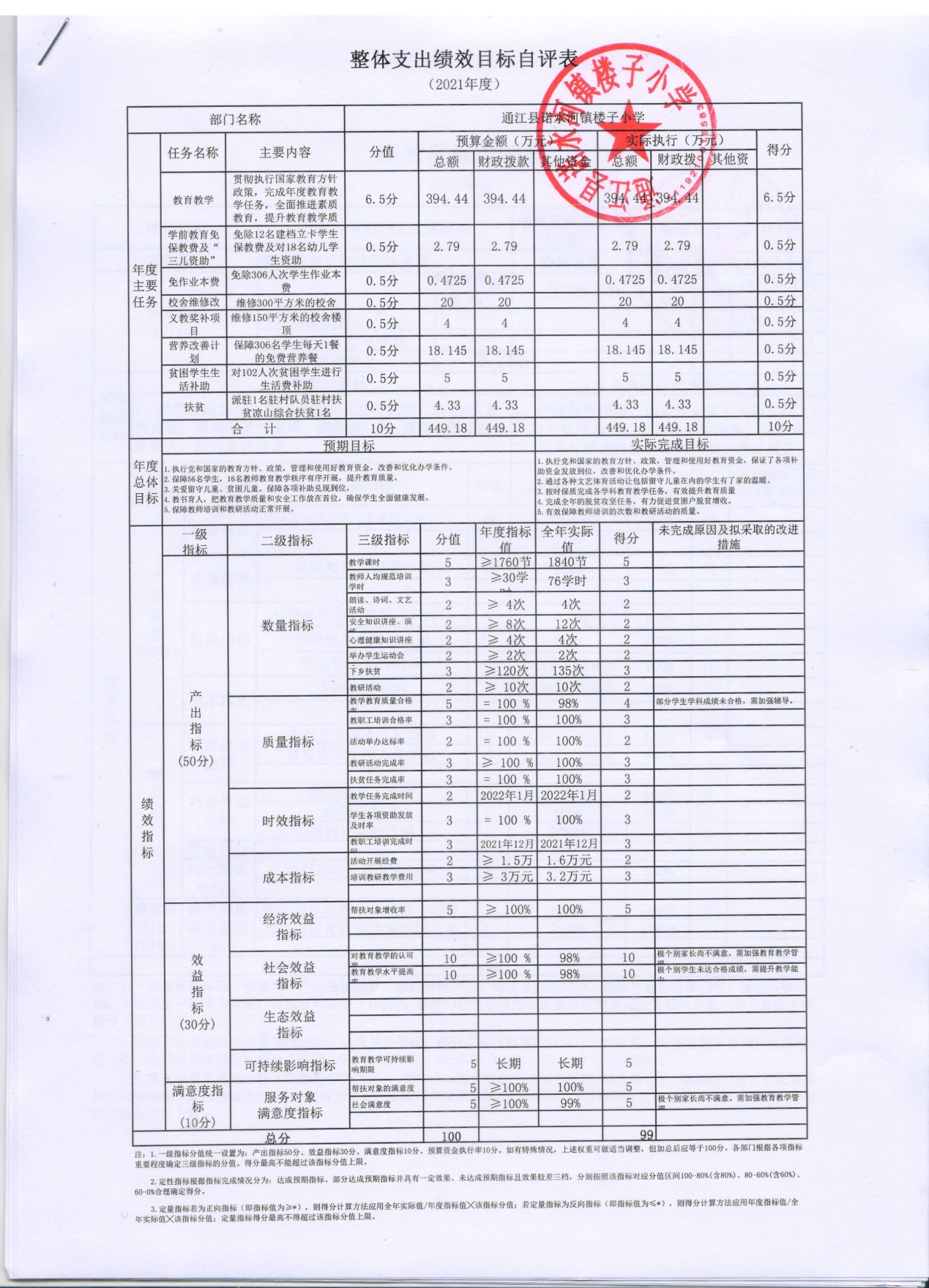 第五部分附表一、收入支出决算总表二、收入决算表三、支出决算表四、财政拨款收入支出决算总表五、财政拨款支出决算明细表六、一般公共预算财政拨款支出决算表七、一般公共预算财政拨款支出决算明细表八、一般公共预算财政拨款基本支出决算表九、一般公共预算财政拨款项目支出决算表十、一般公共预算财政拨款“三公”经费支出决算表十一、政府性基金预算财政拨款收入支出决算表十二、政府性基金预算财政拨款“三公”经费支出决算表十三、国有资本经营预算财政拨款收入支出决算表十四、国有资本经营预算财政拨款支出决算表